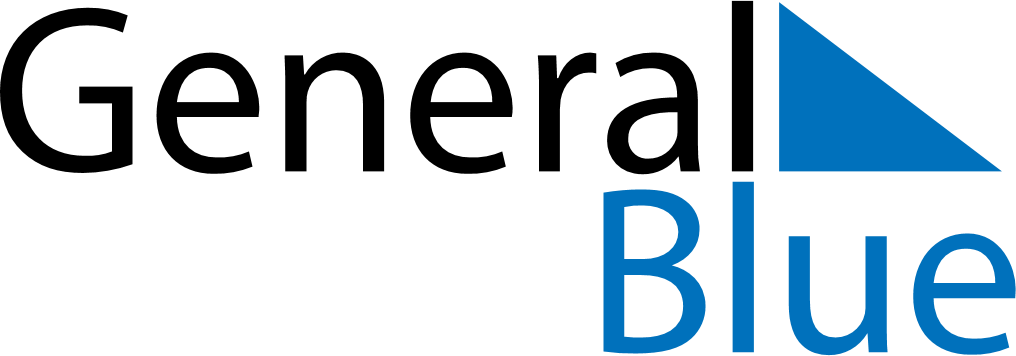 February 1956February 1956February 1956February 1956February 1956SundayMondayTuesdayWednesdayThursdayFridaySaturday1234567891011121314151617181920212223242526272829